ГОСУДАРСТВЕННАЯ ДУМАФЕДЕРАЛЬНОГО СОБРАНИЯ РОССИЙСКОЙ ФЕДЕРАЦИИhttp://duma.gov.ru/news/45969/Что делать, если вы стали свидетелем жестокого обращения с детьми?Если вы заметили на теле ребенка следы побоев, синяки и ссадины, он голоден, выглядит нездоровым, не по сезону одет, долго находится на улице без присмотра взрослых или попрошайничает – нельзя оставлять это без внимания. Рассказываем, что важно предпринять в таких случаях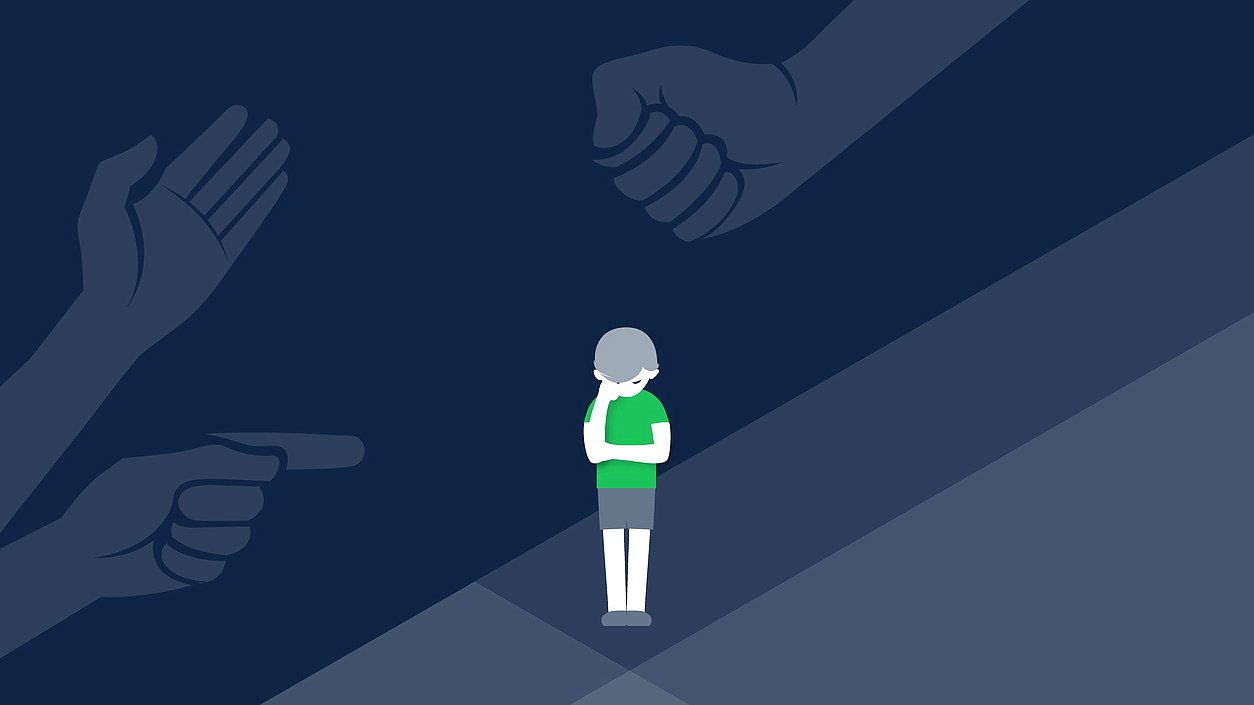 Отношения родителей и детей регулируются Семейным и Гражданским кодексами, а в случае неисполнения родителями обязанностей по воспитанию ребенка – Уголовным и Административным. В соответствии со статьей 65 Семейного кодекса РФ родительские права не могут осуществляться в противоречии с интересами детей.Рассказываем, что важно предпринять в случае, если вы стали свидетелем жестокого обращения с детьми.Что сказано в законе«Обеспечение интересов детей должно быть предметом основной заботы их родителей. При осуществлении родительских прав родители не вправе причинять вред физическому и психическому здоровью детей, их нравственному развитию. Способы воспитания детей должны исключать пренебрежительное, жестокое, грубое, унижающее человеческое достоинство обращение, оскорбление или эксплуатацию детей», — говорится в тексте Семейного кодекса.При этом, если вы стали свидетелем жестокого обращения с детьми со стороны его родителей, опекунов, учителей, сверстников или просто посторонних взрослых, то незамедлительно стоит обратиться в уполномоченные органы: отделения по делам несовершеннолетних органов внутренних дел, органы опеки и попечительства или в прокуратуру.Физическое или психическое насилие над ребенком, а также применение недопустимых способов воспитания, таких как грубое, пренебрежительное, унижающее человеческое достоинство обращение, оскорбление или эксплуатация являются нарушением статьи 156 Уголовного кодекса РФ. В соответствии с ней нарушителю грозит штраф в размере до 100 тыс. рублей или в размере заработной платы или иного дохода осужденного за период до одного года, либо обязательными работами на срок до 440 часов, либо исправительными работами на срок до двух лет, либо принудительными работами на срок до трех лет с лишением права занимать определенные должности или заниматься определенной деятельностью на срок до пяти лет или без такового, либо лишением свободы на срок до трех лет с лишением права занимать определенные должности или заниматься определенной деятельностью на срок до пяти лет или без такового.Право ребенка на защиту предусмотрено Семейным кодексом РФ, в соответствии с которым должностные лица и граждане, которым станет известно об угрозе жизни или здоровью ребенка, о нарушении его прав и законных интересов, обязаны сообщить об этом в орган опеки и попечительства по месту фактического нахождения ребенка. Уполномоченный орган обязан принять необходимые меры по защите прав и законных интересов ребенка (п. 3 ст. 56 СК РФ).Если несовершеннолетний стал жертвой преступления, нужно незамедлительно обратиться в полицию.Кроме того, действует единый общероссийский телефон доверия для детей, подростков и их родителей: 8–800–2000–122.Конфликт между ребенком и родителямиЕсли вы стали свидетелем жестокого обращения с ребенком со стороны родителей и в случае, если семья вам незнакома и самостоятельно ребенку вы помочь не можете, остается только один выход – обратиться в правоохранительные органы. Присутствие инспектора по делам несовершеннолетних в таких ситуациях не является необходимым и обязательным условием, так как речь идет о нарушении, совершенном взрослым человеком.Если правоохранительные органы, проведя проверку, установили, что эти факты связаны с жестоким обращением, то родители могут быть привлечены к уголовной ответственности по ст. 156 Уголовного кодекса РФ.При нарушение прав и законных интересов ребенка, в том числе при неисполнении либо при ненадлежащем выполнении родителями обязанностей по его воспитанию или образованию, ребенок может сам обратиться в орган опеки и попечительства, а по достижении возраста 14 лет в суд в соответствии с п. 2. ст. 56 СК РФ.Родители, которые не исполняют обязанности по воспитанию и образованию детей, могут быть привлечены к административной ответственности по ст. 5.35 КоАП РФ, а также поставлены на профилактический учет в органы внутренних дел и оштрафованы.Конфликт между ребенком и посторонним взрослымВ случае, если вы стали свидетелем конфликта между ребенком и посторонним взрослым, необходимо сообщить об этом родителям ребенка. Ведь именно они, в соответствии с законодательством, являются законными представителями ребенка и должны защищать его права и интересы.Конфликт между несовершеннолетнимиЕсли вы увидели, как дерутся дети, помните о том, что вы не должны самостоятельно наказывать обидчика, так как неприкосновенность ребенка защищена Конвенцией о правах ребенка, а также российским законодательством. В случае правонарушения необходимо установить виновного. Этим должны заниматься правоохранительные органы.